УДК (обязательно укажите!)ПРАВИЛА ОФОРМЛЕНИЯ ДОКЛАДОВДЛЯ XIV ВСЕРОССИЙСКОГО СОВЕЩАНИЯ ПО ПРОБЛЕМАМ УПРАВЛЕНИЯ (ВСПУ-2024)(ДЛЯ ПОЛЬЗОВАТЕЛЕЙ MS WORD)И.Н. БарабановИнститут проблем управления им. В.А. Трапезникова РАНРоссия, 117997, Москва, Профсоюзная ул., 65E-mail:  И.О. Фамилия (второго автора)Официальное наименование организации соавтораСтрана, ИНДЕКС, Город, Улица, ДОМE-mail: _______@________________ Ключевые слова: задачи управления, ВСПУ-2024, подготовка доклада, сборник трудов, руководство для авторовАннотация: Настоящие правила предназначены для пользователей MS Word, пользователям LaTeX необходимо следовать соответствующим правилам и стилевому файлу, доступным на сайте конференции. Пожалуйста, внимательно ознакомьтесь с предлагаемыми вам правилами оформления докладов, представляемых на XIV Всероссийское совещание по проблемам управления (ВСПУ-2024). Отобранные и представленные на Совещании доклады будут опубликованы в сборнике трудов ВСПУ-2024, издание которого будет осуществлено электронным способом. Точное соблюдение авторами данных правил крайне необходимо для обеспечения профессионального издательского качества сборника. Оргкомитет ВСПУ-2024 заранее признателен авторам за внимание к оформлению представляемых докладов и одновременно обращает внимание на то, что доклады, оформленные с грубым нарушением настоящих правил, не будут рассматриваться.1. ВведениеНастоящий файл может быть использован в качестве шаблона при подготовке доклада. В этом случае необходимо будет вставить собственный текст в соответствующие разделы и переименовать файл.Доклады подготавливаются на русском языке.Доклады, направляемые для включения в программу конференции ВСПУ-2024, представляются в виде файла MS Word для операционной системы MS Windows. Файлы могут быть подготовлены в среде MS Office 2003 (с расширением .doc) или в среде MS Office 2007, 2010 и позже (с расширением .docx). Недопустимо сохранение файлов, подготовленных в среде MS Office 2007, 2010 (с расширением .docx), в формате среды MS Office 2003 (с расширением .doc)! Именем файла должна служить фамилия первого автора доклада и первые буквы инициалов, например, БарабановИН.docx. Файл с текстом доклада должен быть загружен в личном кабинете автора на сайте ВСПУ-2024 http://vspu2024.ipu.ru/ через систему подачи докладов по ссылке «Добавить доклад» в меню «Навигация». Перед загрузкой файла необходимо, чтобы ВСЕ соавторы доклада были добавлены или зарегистрированы на сайте. При загрузке доклада обязательными полями для заполнения являются ВСЕ соавторы доклада, которых необходимо выбрать из списка зарегистрированных на сайте участников. Доклад может загрузить любой соавтор, при этом доклад автоматически будет привязан ко всем указанным соавторам, т.е. один доклад достаточно загрузить один раз. Обращаем внимание на то, что один участник может быть автором или соавтором не более двух секционных докладов.Срок подачи доклада – 30 ноября 2023 г. Размер страницы должен соответствовать формату А4 (210х297мм). Отступы, определяющие параметры страницы, должны составлять: по  сверху, снизу, слева и справа. Расстояние от верхнего и нижнего краев до колонтитулов: . При наборе доклада рекомендуем установить в настройках MS Word в качестве используемого принтера какой-либо из лазерных принтеров Hewlett-Packard.За исключением специально оговариваемых случаев для набора текста, включая формулы, используется размер шрифта 12 пунктов. Всюду следует использовать шрифт True Type Times New Roman (Cyr). При этом Оргкомитет настоятельно обращает внимание авторов на необходимость использования только тех шрифтов (например, при изображении формул), которые входят в стандартный набор поставки MS Windows.Все пустые строки должны иметь высоту 12 пунктов, то есть шрифт 12pt, одинарный интервал и нулевые поля перед и после абзаца с пустой строкой. Примером служит строка между названием доклада и именем автора на предыдущей странице. Текст доклада набирается без переносов, с выравниванием «по ширине». Текст набирается через ОДИН интервал (в терминах MS Word). Всюду в тексте, за исключением специально оговариваемых случаев, отступ красной строки составляет  (при выравнивании по центру – без отступа красной строки).В левом верхнем углу первой страницы доклада печатается код УДК, определяемый автором. После кода УДК оставляется одна пустая строка. Далее печатается заголовок доклада. Заголовок доклада печатается ПРОПИСНЫМИ буквами, жирным шрифтом размером 22 пункта. Заголовок доклада выравнивается по центру. Сноски у заголовка доклада, а также у авторов доклада не допускаются. Ссылки на гранты и другие виды поддержки представленных в докладе результатов исследований помещаются отдельным абзацем в конце заключения доклада (см. раздел 6). После заголовка доклада оставляется одна пустая строка и печатаются (по центру) инициалы и фамилия первого автора (именно в такой последовательности), размер – 14 пунктов, жирный шрифт. (Между инициалами и фамилией всегда ставится пробел.) После фамилии автора (без пропуска строки) печатается (по центру, курсивом, размер – 10 пунктов) полное официальное наименование организации, которую представляет автор. На следующей строке центрировано, размером 10 пунктов печатается официальный почтовый адрес организации (последовательно через запятую: страна, почтовый индекс, город, улица, номер дома). На следующей строке по центру размером 10 пунктов печатается электронный адрес автора, в следующем формате: E-mail: ________@__________________.При наличии соавторов после электронного адреса первого автора оставляется пустая строка и в таком же порядке указываются второй и последующие авторы, организации и адреса. Формат указания второго и последующего авторов, их организации и адресов является неизменным, даже если авторы представляют одну и ту же организацию! Если (при наличии большого числа соавторов) список авторов не умещается на первой странице, то он продолжается на второй странице доклада.После электронного адреса последнего соавтора оставляются две пустые строки и печатаются ключевые слова. Размер шрифта для ключевых слов – 10 пунктов, текст выравнивается по левому и правому краям. При этом в отличие от основного текста для списка ключевых слов правые и левые поля устанавливаются в размере по , что соответствует отступу в  слева и справа от краев основного текста (то есть так, как показано в примере (отступ слева и справа устанавливается в режиме «Абзац» в меню «Формат»)). Список ключевых слов должен представлять собой один абзац без отступа красной строки. Слова «Ключевые слова:» набираются жирным шрифтом. Число ключевых слов определяется автором. Если (при наличии большого числа соавторов) список ключевых слов не умещается на первой странице, то он продолжается на второй странице доклада в том же формате. После списка ключевых слов оставляется одна пуста строка и печатается аннотация. Перед текстом аннотации помещается слово «Аннотация:» жирным шрифтом. Размер шрифта в аннотации – 10 пунктов, текст выравнивается по левому и правому краям. При этом в отличие от основного текста для аннотации правые и левые поля устанавливаются в размере по , что соответствует отступу в  слева и справа от краев основного текста (то есть так, как показано в примере). Аннотация должна представлять собой один абзац без отступа красной строки. Объем аннотации – около десяти строк. Если (при наличии большого числа соавторов) аннотация не умещается на первой странице, то она продолжается на второй странице доклада в том же формате. В аннотации не допускается использование формул и ссылок на литературу.2. Оформление основного текста2.1. Общие правилаОбъем доклада должен составлять от 3 до 5 страниц. Текст доклада набирается шрифтом размером 12 пунктов, без переносов, с выравниванием по левому и правому краям. Пожалуйста, используйте сервисные возможности MS Word для тщательной грамматической проверки вашего текста. Обращаем внимание на некоторые моменты, связанные с разделителями и знаками препинания: не ставится пробел после открывающих скобок и кавычек, так же как не ставится пробел и перед закрывающими скобками и кавычками; также не ставится пробел перед запятой и ставится после.Использование в тексте докладов буквы «ё» (е с двумя точками) не допустимо. Следует использовать исключительно букву «е».Пожалуйста, обратите внимание на изображение кавычек: всюду в русском тексте (включая список литературы) необходимо придерживаться только такой их формы: «….», а не “…”! (В английском тексте используются кавычки только вида “…”). В тексте, набранном курсивом, кавычки набираются прямым шрифтом. Не «курсив», а «курсив».Отступ красной строки в любом абзаце составляет  (за исключением, тех случаев, когда специально оговаривается отсутствие отступа красной строки). Никаких интервалов (раздел «Абзац» в меню «Формат») ни после, ни перед абзацами не устанавливается.Не допускается использование знака «Пробел» для форматирования абзацных отступов и увеличения расстояния между элементами текста. Следует использовать только средства форматирования Word (меню «Абзац», табуляция и т.п.). Для контроля «лишних» пробелов рекомендуется набирать текст с использованием опции «Непечатаемые знаки».2.2. Оформление заголовков разделов(заголовки первого и второго уровней)Основной текст доклада разбивается на разделы по усмотрению авторов. Разделы (первого уровня) нумеруются арабскими цифрами, начиная с 1, после цифры ставятся точка, пробел и собственно заголовок раздела с Заглавной буквы (остальные – строчные). После названия заголовка точка или какие-либо иные знаки не ставятся. Заголовки разделов центрируются и набираются жирным шрифтом размером 16 пунктов (заголовки первого уровня). Перед заголовками первого уровня (включая «1. Введение») оставляются две пустых строки, после заголовка первого уровня оставляется одна пустая строка.При необходимости разделы доклада могут разбиваться на подразделы с соответствующими заголовками второго уровня. Заголовки второго уровня набираются жирным шрифтом размером 14 пунктов и центрируются. Нумерация заголовков второго уровня – двойная, арабскими цифрами, разделенными точкой. При этом первая цифра в такой нумерации соответствует номеру раздела, а вторая – порядковому номеру подраздела. Наименование подраздела набирается с Заглавной буквы (остальные – строчные). Точка и иные знаки после названия заголовка второго уровня не ставятся. После заголовка второго уровня пустые строки не оставляются.При необходимости заголовки как первого, так и второго уровней могут занимать две и более строк. При этом в каждой из строк соответствующая часть заголовка центрируется (как это показано в названии данного подраздела).2.3. Дальнейшее разбиение текста2.3.1. Заголовки третьего уровня. При необходимости можно вводить дальнейшее разбиение текста. В этом случае подраздел разбивается на пункты с соответствующими им заголовками третьего уровня.2.3.2. Оформление заголовков третьего уровня. Заголовки третьего уровня набираются в виде первого предложения соответствующего абзаца. Размер заголовков третьего уровня – 12 пунктов, шрифт – жирный.Нумерация заголовков третьего уровня – тройная, арабскими цифрами, разделенными точками. При этом первая цифра соответствует номеру раздела, вторая – номеру подраздела, третья – порядковому номеру соответствующего пункта в данном подразделе. После номера пункта набирается его название (с Заглавной буквы, остальные – строчные). После заголовка третьего уровня ставится точка. 2.3.3. Продолжение текста после заголовка третьего уровня. После окончания названия заголовка третьего уровня текст доклада продолжается на той же строке. Дальнейшее разбиение текста на более мелкие части крайне нежелательно.2.4. Использование объектов MS Word (MS Windows)Формулы и рисунки должны набираться исключительно с использованием соответствующих редакторов (редактор формул, редактор рисунков и т.п.), являющихся объектами MS Word (MS Windows). При этом все подобные объекты НЕ ДОЛЖНЫ иметь атрибут «Поверх текста» (для версий MS Word до Word 97 включительно), либо ДОЛЖНЫ иметь атрибут «В тексте» (для версии Word 2000 и выше). Соответственно, все объекты должны быть видны в режиме «Обычный» (меню «Вид»). Использование объектов, имеющих атрибут «Поверх текста» (либо не имеющих атрибут «В тексте»), недопустимо! Правила оформления формул, рисунков, фотографий, диаграмм и других элементов текста приводятся в последующих разделах.3. Оформление, расположение и нумерация формул и теорем3.1. Общие правилаФормулы должны быть набраны исключительно как объект MS Word Microsoft Equation Editor 3, или Mathtype, или MS Word Microsoft Equation Editor (встроенный редактор) и при этом НЕ ДОЛЖНЫ ИМЕТЬ атрибут «Поверх текста» (для версий MS Word до Word 97 включительно), либо ДОЛЖНЫ иметь атрибут «В тексте» (для версии Word 2000 и выше)! При этом под «формулой» понимается любая последовательность не менее чем двух символов, не являющаяся словом (названием, аббревиатурой) в русском или каком-либо другом языке. Например, MATLAB является словом (в указанном контексте), f(x(0)) – не является словом.Нумерация выносных формул (формул, печатаемых отдельной строкой) осуществляется строго последовательно (в порядке расположения в докладе), в круглых скобках, арабскими цифрами, начиная с 1. Номера формул проставляются строго по левому краю. При этом нумеруются только те формулы, на которые имеются ссылки в тексте. Формулы, на которые не содержатся ссылки в тексте доклада, не нумеруются. Текст формулы выравнивается по левой стороне на расстоянии  от левого края текста независимо от того, нумеруется ли данная формула: (1)	, или не нумеруется:	.Обращаем внимание авторов на необходимость правильной расстановки знаков препинания в формулах, поскольку формулы являются элементом предложения. Например, см. формулу (1). Если формула не умещается на строке, то она переносится на следующую строку, при этом выравнивание второй строки формулы остается прежним –  от левого края текста доклада, как это показано в примере с формулой (2):(2)		.Между текстом и следующей за ним формулой, в многострочных формулах и между формулой и следующим за ней текстом НЕ ОСТАВЛЯЮТСЯ пустые строки.3.2. Размеры и стиль элементов формулДля набора переменных (букв) следует использовать шрифт Times, курсив, не жирный (устанавливается в настройках Microsoft Equation): например, . Для набора цифр следует использовать шрифт Times, не курсив(!), не жирный (устанавливается в настройках Microsoft Equation): например, 1, 2, 15. Размер шрифта для переменных и цифр – 12 пунктов. Размеры остальных элементов формул (устанавливаются в настройках Microsoft Equation):крупный индекс – 8 пунктов;мелкий индекс – 6 пунктов;крупный символ (знаки суммы, интеграла) – 18 пунктов;мелкий символ – 12 пунктов. Для обозначения векторов, матриц допустимо использование других элементов стилистического оформления шрифтов, например не курсивных, жирных букв, шрифта Arial и т.п., по усмотрению авторов.Для стандартных функций (тригонометрических, логарифмических и т.п.), а также для специальных символов (sup, inf и т.п.) следует использовать шрифт Times, не жирный, не курсив (что соответствует стандартным настройкам Microsoft Equation Editor), например,, .Внимание! Формулы должны быть набраны исключительно как объект MS Word Microsoft Equation Editor 3, или Mathtype, или MS Word Microsoft Equation Editor (встроенный редактор) и при этом НЕ ДОЛЖНЫ ИМЕТЬ атрибут «Поверх текста» (для версий MS Word до Word 97 включительно), либо ДОЛЖНЫ иметь атрибут «В тексте» (для версии Word 2000 и выше)!3.3. Использование шаблонов при наборе формулДля изображения дробей, производных и т.п. следует придерживаться соответствующих шаблонов, встроенных в редактор, например:, , , .Аналогичным правилом следует руководствоваться при наборе выражений вида условных вероятностей, средних и т.п. (косая черта):.Для набора «больших» выражений, заключенных в скобки (круглые, фигурные, квадратные), следует использовать соответствующие шаблоны скобок, например:(3)	,(4)	, Аналогичными шаблонами следует пользоваться при изображении норм, модулей, скалярных произведений (угловые или круглые скобки). Соответствующие шаблоны следует использовать при изображении многоточий, как это сделано, например, в формулах (3), (4).Резюме сказанного в данном параграфе: при наборе формул авторам предлагается максимально широко использовать шаблоны, имеющиеся в указанных редакторах формул, а не пользоваться имеющимися «традиционными» клавишами клавиатуры.3.4. ТеоремыПри формулировке теорем слово «Теорема», а также ее номер следует набирать прямым жирным шрифтом, а саму формулировку теоремы – курсивом, например:Теорема 1. Пусть система  имеет нулевое положение равновесия. Пусть для этой системы существует функция Ляпунова , удовлетворяющая условиям: положительно определена в ;производная от  в силу системы отрицательно определена в ; при .Тогда нулевое положение равновесия системы асимптотически устойчиво в целом.Если доказательства соответствующих утверждений приводятся непосредственно после формулировки, то собственно тексту доказательства должны предшествовать слова «Доказательство теоремы …», набранные прямым жирным шрифтом, например:Доказательство теоремы 1. Возьмем произвольное начальное условие  и докажем, что  при . Выберем… и т.д. Теорема 1 доказана.Все теоремы нумеруются в порядке появления в тексте, нумерация теорем одинарная, арабскими цифрами, начиная с 1.Аналогично теоремам оформляются аксиомы, определения, леммы, утверждения, положения, предположения, следствия и т.п. Примеры оформляются аналогично теоремам за исключением того, что текст примера набирается прямым шрифтом.Еще один пример теоремы приведен как Теорема 2. В поле нет делителей нуля.Доказательства утверждений могут также оформляться либо как отдельный раздел (в этом случае слова «Доказательство…» просто являются заголовком данного раздела), либо как приложение. Приложение оформляется как отдельный раздел доклада и помещается после заключения доклада, перед списком литературы. Если используется несколько приложений, то они нумеруются арабскими цифрами, начиная с 1: «Приложение 1»; «Приложение 2»; … (если используется только одно Приложение, то оно не нумеруется). 4. Оформление списков, таблиц, рисунков4.1. Списки4.1.1. Маркированный список (наиболее предпочтителен). При необходимости авторы могут использовать в тексте перечисления типа списков, с обязательным использованием соответствующего раздела в меню «Формат» текстового редактора MS Word. При этом наиболее предпочтительным видом списков является маркированный список с маркировкой кружочком: «». Знак маркировки должен находиться в крайней левой позиции. Расстояние от левого края печати до текста в списке должно составлять  (что обычно соответствует стандартным настройкам MS Word). Если текст в пункте списка переходит на следующую строку, то он должен быть выровнен как по левому, так и по правому краям, если текст не переходит на следующую строку, то он выравнивается по левому краю. Пример оформления такого списка: Роль иерархического механизма управления выполняет интеллектуальный монитор, который:управляет функционированием системы; определяет, когда и какие задачи должны быть выполнены; выполняет функции интеллектуального конфигуратора, реализующего автоматическое построение функциональной схемы обработки информации на уровне отдельных компонент системы, в зависимости от возникающих на объекте задач; реализует взаимодействие между компонентами системы, операторами и источниками данных. При этом текст в списке должен начинаться с маленькой (строчной) буквы, а заканчиваться – точкой с запятой (за исключением последнего пункта в списке, заканчивающегося точкой).4.1.2. Нумерованный список. Если по каким-либо причинам авторам необходимо использовать нумерованный список, то основные характеристики формата такого списка (положение нумератора, расположение и выравнивание текста) эквивалентны маркированному списку. При этом в качестве нумератора наиболее предпочтительной является буквенная нумерация (строчными английскими буквами со скобкой). Пример оформления такого списка: Роль иерархического механизма управления выполняет интеллектуальный монитор, который:управляет функционированием системы; определяет, когда и какие задачи должны быть выполнены; выполняет функции интеллектуального конфигуратора, реализующего автоматическое построение функциональной схемы обработки информации на уровне отдельных компонент системы, в зависимости от возникающих на объекте задач; реализует взаимодействие между компонентами системы, операторами и источниками данных.Другим приемлемым вариантом является нумерация латинскими цифрами (со скобкой) с использованием строчных букв: i), ii), iii). iv), v), …, viii), ix), ,,,, xiv), xv) и т.п. Пример оформления такого списка: Роль иерархического механизма управления выполняет интеллектуальный монитор, который:управляет функционированием системы; определяет, когда и какие задачи должны быть выполнены; выполняет функции интеллектуального конфигуратора, реализующего автоматическое построение функциональной схемы обработки информации на уровне отдельных компонент системы, в зависимости от возникающих на объекте задач; реализует взаимодействие между компонентами системы, операторами и источниками данных.Наконец, третьим вариантом (по степени предпочтения) нумерации списка является использование арабских цифр со скобкой (использование точки при нумерации пунктов списка недопустимо!). Таким вариантом следует пользоваться лишь при перечислениях типа «этапы», «требования» и т.п. Пример оформления такого списка: Процесс проектирования ИСИПО включает следующие основные этапы.Проектирование интеллектуального монитора. Проектирование информационного взаимодействия ИСИПО с внешней средой с целью получения необходимой информации для принятия решений. ИСИПО должна уметь понимать входную информацию. Это достигается системными интеллектуальными средствами расшифровки поступающей информации, проверки информации на достоверность, идентификации ситуации, формирования перечня задач, требующих принятия решения. Проектирование ИСИПО как распределенной системы, что повышает ее живучесть и быстродействие. При этом идея организации распределенной ИСИПО состоит в том, что локальные ИСИПО обмениваются сведениями о своих целях и другой информацией в процессе выработки общего результата.В этом случае каждый пункт списка начинается с большой буквы и заканчивается точкой.4.2. ТаблицыТаблицы помещаются в тексте в порядке ссылки на них по окончании того абзаца, в котором данная таблица была первый раз упомянута. При этом слово «Таблица» должно печататься полностью (сокращения вида «табл.» и т.п. недопустимы). Таблицы нумеруются последовательно, в порядке упоминания, арабскими цифрами, начиная с 1. Слово «Таблица» (с заглавной буквы) и ее номер печатаются жирным шрифтом размером 10 пунктов. Между словом «Таблица» и предшествующим абзацем оставляется одна пустая строка (высота – 12 пунктов). После номера таблицы ставится точка. Далее следует заголовок таблицы. При этом область печати номера таблицы и ее заголовка устанавливается аналогично области печати для аннотации: правые и левые поля устанавливаются в размере по , что соответствует отступу в  слева и справа от краев основного текста (то есть так, как показано в нижеследующем примере таблицы 1).Таблица 1. Заголовок таблицы печатается нежирным шрифтом размером 10 пунктов и при необходимости может быть продолжен на следующей строке с выравниванием по левому и правому краям области печати заголовка.После таблицы оставляется одна пустая строка (12 пунктов) и продолжается печать основного текста доклада. Текст внутри таблицы, включая заголовки столбцов и строк, печатается шрифтом Times размером 10 пунктов, при этом заголовки столбцов и строк печатаются жирным шрифтом. Заголовки столбцов центрируются по ширине столбца, а заголовки строк выравниваются по левому краю. При помещении в таблицы формул, их «основной текст» также печатается размером 10 пунктов, а размеры остальных элементы формул остаются без изменений (то есть так, это как предусмотрено в параграфе 3.2). Допустимо (но исключительно для целей наглядности!) любое цветовое выделение заливки и границ ячеек таблицы, а также цвета текста. Для границ ячеек таблицы используются линии размером 0,5 пункта.Таблицу следует размещать «центрировано» по отношению к левому и правому краям печати. Желательно, чтобы таблица занимала всю ширину области печати (как это показано на примере таблицы 1). В то же время при «небольших размерах» столбцов возможно расположение таблицы, при котором ее левая и правая границы равноудалены от левого и правого краев печати соответственно, как это показано на примере таблицы 2. Таблица 2. Пример расположения «узкой» таблицы.4.3. РисункиРисунки помещаются в тексте в порядке ссылки на них по окончании того абзаца, в котором данный рисунок был первый раз упомянут. Между этим абзацем и рисунком оставляется одна пустая строка высотой 12 пунктов. Положение рисунка на странице центрируется. При ссылке на рисунок в тексте всегда должно использоваться сокращение «рис.». Рисунки нумеруются последовательно, в порядке упоминания, арабскими цифрами, начиная с 1. Подписи к рисункам печатаются под рисунками. Подрисуночная подпись начинается со слова «Рис.» (с Прописной буквы) и номера рисунка, которые печатаются жирным шрифтом размером 10 пунктов. Между словом «Рис.» в подрисуночной подписи и самим рисунком оставляется одна пустая строка (высота – 12 пунктов). После номера рисунка ставится точка. Далее следует собственно заголовок рисунка, заканчивающийся точкой. При этом область печати номера рисунка и его заголовка устанавливается аналогично области печати для аннотации или заголовка таблицы: правые и левые поля устанавливаются в размере по , что соответствует отступу в  слева и справа от краев основного текста (то есть так, как показано в нижеследующем примере на рис. 1). 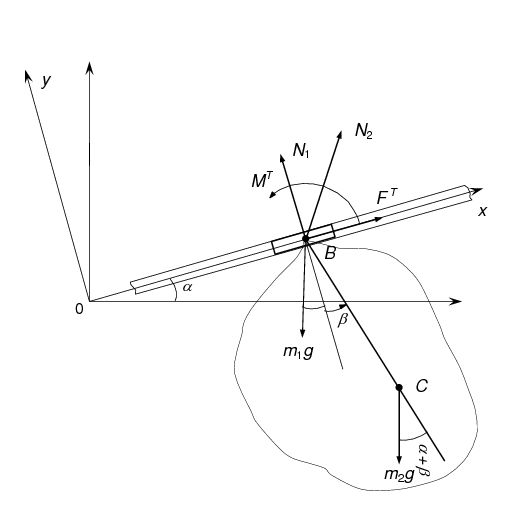 Рис. 1. Подпись к рисунку печатается обычным (не жирным) шрифтом размером 10 пунктов и при необходимости может быть продолжена на следующей строке с выравниванием по левому и правому краям области печати подписи.После подрисуночной подписи оставляется одна пустая строка высотой 12 пунктов и продолжается печать текста доклада. Внимание! Рисунки должны быть выполнены исключительно как объект MS Word (MS Windows) и при этом НЕ ДОЛЖНЫ ИМЕТЬ атрибут «Поверх текста» (для версий MS Word до Word 97 включительно), либо ДОЛЖНЫ иметь атрибут «В тексте» (для версии Word 2000 и выше)!Допускается цветовое оформление рисунков, использование фотографий и т.п., при условии, что они имеют хорошее качество отображения на экране монитора. В качестве шрифта собственно рисунка рекомендуется Arial или ему подобные. В рисунках типа структурных схем обращаем внимание на необходимость аккуратного («симметричного») изображения и взаиморасположения блоков и стрелок, а также подписей к ним (или внутри них). Для качественного выполнения такого типа рисунков рекомендуется использовать большое увеличение рабочей области на экране вашего монитора.5. Оформление списка литературыПримеры оформления списка литературы даны в разделе «Список литературы». Именно такого заголовка необходимо придерживаться авторам. Заголовок «Список литературы» следует оформлять как заголовок первого уровня. Общие правила литературных ссылок в тексте доклада и оформления списка литературы состоят в следующем:список литературы набирается нежирным шрифтом Times New Roman, размером 10 (Десять!) пунктов;список литературы является нумерованным, начиная с 1, в порядке следования ссылок;в тексте доклада ссылки на литературные источники даются в квадратных скобках, при этом НЕ ставится пробел как после открывающей скобки, так и перед закрывающей скобкой;еще раз обращаем внимание авторов на то, что никогда не оставляется пробел перед знаками препинания (точкой, запятой), и при этом всегда оставляется пробел после знаков препинания (исключения составляют только сокращения вида «М.:», «Л.:», «СПб.:», используемые в списке литературных источников (см. ниже), а также запятая после точки в инициалах автора);множественные ссылки группируются, например [1-5,7,8,10-12], пробел во множественных ссылках после запятой не ставится;при множественных ссылках, встречающихся в тексте в первый раз, например [1-5], в списке литературы данные источники упорядочиваются, во-первых – в алфавитном порядке в соответствии с фамилиями авторов (сначала на русском языке, затем на английском), во-вторых (при ссылке на одного и того же автора (авторов) – в хронологическом порядке публикации данных литературных источников;допустимы ссылки только на печатные работы (не допускаются ссылки на научно-технические отчеты, диссертации, авторефераты и т.п.);допустимы ссылки на WEB-страницы;необходимо следовать обозначениям томов и номеров журналов, а также страниц в соответствии с приводимой ниже таблицей.Таблица 3. Правила обозначения томов и номеров журналов, а также страниц в списке литературы.При ссылке на статью в журнале указываются последовательно: фамилия и инициалы всех авторов; название статьи (без кавычек); после названия статьи точки не ставится, а следуют пробел и две косые черты //, после которых следует пробел и указывается название журнала (без кавычек); после названия журнала ставится точка и указываются год издания (после него – точка); номер тома (после него – запятая); номер журнала (после него – точка); страницы (Первая и последняя, через тире) (после них ставится точка). Примерами оформления ссылок на статьи в журналах являются [1-3].При ссылке на книгу указываются последовательно фамилии и инициалы авторов, название книги (без кавычек); после названия книги ставится точка и указывается город издания (при этом для Москвы используется сокращение М., для Ленинграда – Л., для Санкт-Петербурга – СПб.); далее ставится двоеточие и указывается название издательства (без кавычек), после него ставится запятая и указывается год издания (после него – точка); далее – количество страниц в книге. Примером оформления ссылок на книги является [4]. Если у книги более трех авторов, то сначала указывается название книги, далее ставится пробел и одна косая черта /, после нее – пробел и слова «Под ред.» (или “Ed. by” в англоязычной ссылке), после чего следуют инициалы и фамилия редактора (редакторов), далее ставится точка, указывается город издания и т.д.При ссылке на статью в сборнике трудов или отдельную главу в книге указываются фамилии и инициалы авторов, далее – название статьи (главы) без кавычек, после чего ставится пробел и две косые черты //, после них – пробел и название сборника трудов (книги) без кавычек; после названия книги ставится точка и указывается город издания; далее ставится двоеточие и указывается название издательства (без кавычек), после него ставится запятая и указывается год издания (после него – точка); далее указываются страницы, на которых расположена данная статья (глава). Примерами таких ссылок являются [5, 6].Ссылки на статью в трудах конференции аналогичны ссылке на статью в сборнике трудов. В случае многотомных изданий (как это обычно имеет место) перед указанием на страницы указывается номер тома (аналогично тому, как это делается в случае журнальной статьи). Примером является ссылка [7]Ссылка на WEB-страницу оформляется в соответствии с примером ссылок [8, 9]. При этом в конце в скобках необходимо указывать дату последнего обращения к данной ссылке в формате, представленном в примере [8, 9].6. ЗаключениеВ заключение опишем правила оформления некоторых других элементов текста доклада.Во-первых (см. раздел 1), рекомендуется избегать сносок в тексте, за исключением, если это необходимо. Ссылки на гранты и другие виды поддержки представленных в статье результатов исследований помещаются отдельным абзацем в конце заключения доклада.Во-вторых, может возникнуть необходимость представления листингов программ. Листинг программы набирается шрифтом Courier, размером 10 пунктов. При этом перед и после листинга программы оставляется по одной пустой строке высотой 12 пунктов. Пример:procedure StringXYattr(x,y:integer;s:string;f,b:integer);var t:textsettingstype;	c:integer;begin	gettextsettings(t);	c:=getcolor;	settextjustify(lefttext,toptext);	setfillstyle(1,b);	bar(x,y, x+textwidth(s),y+textheight(s));	setcolor(f);	outtextxy(x,y,s);	settextjustify(t.horiz,t.vert);	setcolor(c);end;Исследование выполнено за счет гранта Российского научного фонда №(Номер гранта), https://rscf.ru/project/(Номер гранта).Приложение. Доказательство теоремы 2Пусть K – поле, ,  и(П1)	, . Пусть a и b – делители нуля в K. Тогда (П2)	.В силу (П1) найдутся  и такие, что  и . Умножим обе части (П2) на . Имеем	.С другой стороны,.Полученное противоречие доказывает теорему.Список литературыЧернышев К.Р. К обеспечению образовательного процесса в области моделирования систем // Качество. Инновации. Образование. 2007. № 9. С. 39-50.Chernyshev K.R. A Paper on the Identification of Stochastic Plants // Automation and Remote Control. 2002. Vol. 63, No. 4. P. 687.Чернышев К.Р. Рецензия на книгу И.В. Прангишвили, Ф.Ф. Пащенко, Б.П. Бусыгина «Системные законы и закономерности в электродинамике, природе и обществе» // Информационно-управляющие системы. 2006. № 5. С. 51-54.Чернышев К.Р. Вопросы идентификации: состоятельные меры зависимости. М.: ИПУ РАН, 2005. 60 с.Чернышев К.Р. Об одном алгоритме рекуррентной параметрической идентификации. Труды ИПУ РАН. Том XIII. М.: Институт проблем управления им. В.А. Трапезникова РАН, . 39-46.Чернышев К.Р. К обеспечению образовательного процесса в области стохастического моделирования (Эссе № 2) // Труды VI Международной конференции «Идентификация систем и задачи управления» SICPRO ‘07. Москва, 29 января - 1 февраля . М.: Институт проблем управления им. В.А. Трапезникова РАН, 2007. С. 1632-1671.Chernyshov K.R., Jharko E.Ph. Learning “Ad Absurdum”: A Control Education Application // Proceedings of the Second IASTED International Conference ACIT – Automation, Control and Applications. , 2005. Anaheim-Calgary-Zurich: ACTA Press, 2005. Vol. 1. P. 393-397.Microsoft Word 2007: полное руководство. http://www.intuit.ru/department/office/ms2007guide/ (дата обращения 15.06.2023).http://www.udcc.org/udcsummary/php/index.php?lang=ru&pr=Y (дата обращения 15.06.2023).Столбец 1Столбец 2Столбец 3Строка 1Строка 2Строка 3Строка 4Номер серии12345Количество задач125784Количество реализаций3519281924Количество участников44638Количество объектов9898112232110Суммарное количество обращений 21711424289513731031Среднее время работы 10181075101910211045В «русских» журналахВ «английских» журналахТомТ.Vol.Номер№No.ВыпускВып.IssueСтраницыС.P.